План реализации Инвестиционного послания главы администрации муниципального образования «Вешкаймский район» на 2019 год____________________________Шилкина Н.Ю.884243 2-17-84.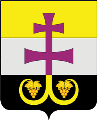 Муниципальное учреждениеАдминистрациямуниципального образования «Вешкаймский район»Комсомольская ул., д. 14 п.г.т. ВешкаймаВешкаймский район, Ульяновская область 433100Тел. (8243) 2-12-12, ф. 2-10-84, 2-16-89e-mail: veshkaim@mail.ruИНН/КПП 7305000456/730501001ОГРН 1027300769022 ОКПО 0169594924.04.2019 № б/н____   На № б/нУТВЕРЖДАЮГлава администрации муниципального образования «Вешкаймский район»____________________Т.Н.Стельмах«24»   апреля 2019 г.№п/пЗадача, обозначенная в инвестиционном послании главы администрации муниципального образованияПредложения по мероприятиямПредложения по ключевым событиям/результатамСрок исполненияОтветственный исполнитель1Привлечение инвестиций, формирование благоприятного инвестиционного климата – самые главные, самые важные приоритеты, которых мы, безусловно, придерживаемся Подготовить предложения по внесению изменений в Инвестиционную стратегию муниципального образования «Вешкаймский район» Ульяновской области до 2021 года (далее – Стратегия)Разработан проект Стратегии 31.12.2019г.Первый заместитель главы администрации муниципального образования «Вешкаймский район», начальник управления экономики, развития промышленности и предпринимательства администрации муниципального образования «Вешкаймский район»2Главными приоритетами для района были, есть и остаются – рост экономики и благополучие гражданОрганизовать регулярную работу проектных групп  по внедрению целевых моделей.Обеспечить достижение показателей, установленных целевыми показателей моделями.Представить главе администрации муниципального образования «Вешкаймский район» отчёт о результатах деятельности ОМСУ за годОбеспечено  внедрение целевых моделей и достижение ключевых показателей, характеризующих достижение результата25.12.2019 г.Первые заместители главы администрации муниципального образования «Вешкаймский район», начальники отраслевых управлений и отделов администрации муниципального образования «Вешкаймский район», главы администраций муниципальных образований, входящих в состав муниципального образования «Вешкаймский район» (по согласованию)3Актуальными остаются реконструкция и строительство зерносушилок.… наращивание переработки, особенно глубокой. 
Развитие  агропромышленного комплекса района деревообработки, полезных нерудных ископаемых, развитие малого и среднего предпринимательства.Обеспечение благоприятного делового климата на территории муниципального образованияРеализован комплекс мероприятий по стимулированию спроса на продукцию производимую товаропроизводителями района 25.12.2019г.Первые заместители главы администрации муниципального образования «Вешкаймский район», начальники отраслевых управлений и отделов администрации муниципального образования «Вешкаймский район», главы администраций муниципальных образований, входящих в состав муниципального образования «Вешкаймский район» (по согласованию)4.…есть предприятия, которые имеют готовую инженерную инфраструктуру, но по той или иной причине простаивают. Их нужно перевооружать и, возможно, перепрофилировать с учетом рыночного спроса. Привлечение инвесторов в животноводство, прежде всего - молочное и мясное скотоводство;Сформировать реестр инвестиционных площадок муниципального образованияПроведена ревизия и актуализация инвестиционных площадок, доработка их инвестиционных паспортов, размещение обновленной информации на  сайтах АО «Корпорация развития Ульяновской области, В2В, сайте муниципального образования 25.12.2019 г.Первый заместитель главы администрации муниципального  образования «Вешкаймский район», начальник управления экономики, развития промышленности и предпринимательства администрации муниципального образования «Вешкаймский район», главы администраций муниципальных образований, входящих в состав муниципального образования «Вешкаймский район» (по согласованию)5.Модернизации уже существующих производств, требующих внедрения новейших технологий. Сформирован реестр производствПодготовлен план модернизации хозяйствующих субъектов25.12.2019 г.Первый заместитель главы администрации муниципального  образования «Вешкаймский район», начальник управления экономики, развития промышленности и предпринимательства администрации муниципального образования «Вешкаймский район», главы администраций муниципальных образований, входящих в состав муниципального образования «Вешкаймский район» (по согласованию)6.Перспективные «точки» экономического роста. Каждый муниципалитет должен иметь приоритетный муниципальный проект, действующие нормативно-правовые акты и использовать его в практической работе. Организована работа по его реализации 25.12.2019 г.Главы администраций муниципальных образований, входящих в состав муниципального образования «Вешкаймский район» (по согласованию)7.Малое  и среднее предпринимательство. Это  сектор  экономики способен быстро реагировать на любые изменения рыночной конъюнктуры, заполнять образующиеся ниши в потребительской сфере, создает рабочие места, ведя конкурентную борьбу за выживание.Обеспечить проведение «Недели предпринимательских инициатив» в муниципальном образовании «Вешкаймский район» Ульяновской области». Разработать муниципальные паспорта и «дорожные карты» реализации регионального проекта «Малое и среднее предпринимательство и поддержка  предпринимательской инициативы», Обеспечить оказание услуг и сервисов организаций инфраструктуры  и мер поддержки в электронном виде.Выявлены существующие проблемы ведения бизнеса и сформированы предложения для их решения. Реализованы «дорожные карты», муниципальные проекты «Малое и среднее предпринимательство и поддержка  предпринимательской инициативы»25.12.2019 г.Первый заместитель главы администрации муниципального  образования «Вешкаймский район», начальник управления экономики, развития промышленности и предпринимательства администрации муниципального образования «Вешкаймский район», Главы администраций муниципальных образований, входящих в состав муниципального образования «Вешкаймский район» (по согласованию), Директор АНО «Центр развития предпринимательства Вешкаймского района Ульяновской области8.Широкое участие бизнеса в благотворительных проектах, в том числе в рамках благоустройства.Сформировать профессиональные команды по преображению городской среды на уровне муниципальных образований. Обучать их, чтобы они занимались вопросами архитектурно- планировочных  решений и благоустройства сельских и городских пространств.Созданы профессиональные команды в муниципальном образовании, определены списки лиц-участников команды муниципального образования31.07.2019Первый заместитель главы администрации муниципального образования «Вешкаймский район», начальник управления ТЭР, ЖКХ, строительства и дорожной деятельности муниципального образования «Вешкаймский район»